DANCE ARTS DEVELOPMENT CENTER 2021-2022 CALENDAR * Islip Terrace & St James9/13/2021 First Day of Classes11/24/2021-11/27/2021 Closed Thanksgiving Recess12/24/2021-1/1/2022 Closed Holiday Break2/21/2022-2/26/2022 Closed February Break4/18/2022-4/23/2022 Closed Spring Break5/30/2022 Closed Memorial Day6/15/2022 Last Day of Classes  RECITAL DATES TENTATIVE 2022Islip TerraceJune 16th Dress Rehearsal (~6pm start) East Islip HSJune 17th Recital (~7pm start) East Islip High HSSt JamesJune 18th Dress Rehearsal (morning ~9am-10am start) East Islip HSJune 19th Recital (morning ~9am-10am start) East Islip HS 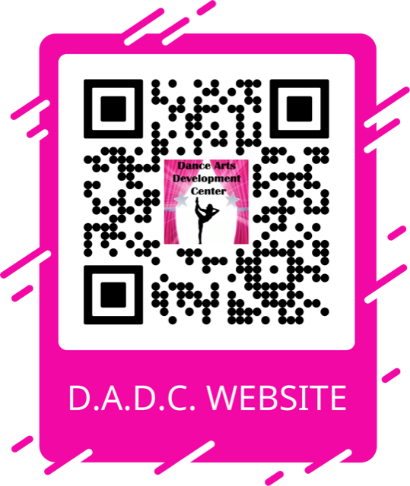 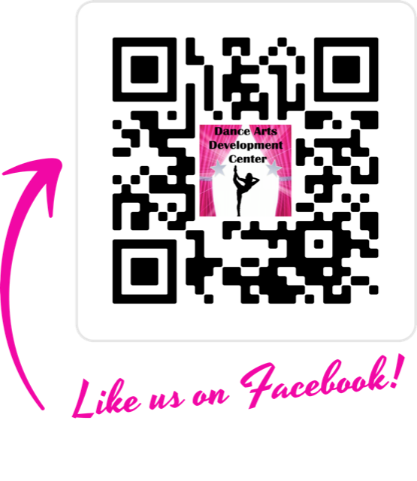 